Mentalympia  iedere 2de zaterdag van oktoberIn 2001 startte Rotary Bonheiden, MENTALYMPIA, onder de stuwende kracht van Greta Williams.In de school voor Buitengewoon Secundair Onderwijs, waar zij toen directeur was, gingen ze reeds enkele jaren met een groepje jongeren naar de jaarlijkse meeting van ‘Special Olympics’, een sportevenement voor atleten met een mentale beperking.G- ploegen bestonden nog niet, bovendien had deze doelgroep het bijzonder moeilijk om aan te sluiten bij een reguliere sportvereniging.Geïnspireerd door het initiatief van Rotary Tessenderlo werd een gelijkaardige sportmeeting in onze regio boven de doopvont gehouden. Sport -en recreatiedomein De Nekker en atletiek RAM stapten onmiddellijk mee in het verhaal! Intussen is het initiatief landelijk bekend -gestart met 120 deelnemers- mocht de organisatie bij sommige jaargangen zelfs meer dan 400 deelnemers en hun begeleiders ontvangen.Rotary Bonheiden zorgt voor inclusie en verbinding.Enkele doelstellingen werden vooropgesteld:De atleten een fijne(sportieve) dag bezorgen Elke atleet moet kunnen deelnemen, we passen ev. de discipline aanDe deelname is volledig gratisDe atleten en begeleiding ontvangen drankbonnetjes, voor broodjes, soep,lunch, 4-uurtje en dessertIedere discipline kent een gezonde competitie, rondom de terreinen zorgt muziek, grime en extra animatie.Elke atleet ontvangt een medaille (overhandigd door ‘Marcske’ van Fc De Kampioenen) en T-shirt van Rotary BonheidenScouts Bonheiden, Rotaract Mechelen, leerlingen uit het regulier onderwijs worden ingeschakeld om de atleten te begeleidenAlle leden van Rotary Bonheiden zijn aanwezig en voeren een taak uitIntussen zijn G-ploegen meer en meer toegankelijk, Rotary Bonheiden is blij daartoe te hebben kunnen bijdragen.Iedere 2de zaterdag van oktober blijft dé dag voor de zeer gesmaakte MENTALYMPIA..Start om 10u aan de atletiekpiste van psrc De NekkerNekkerspoel - Borcht 19 te Mechelen     Gifts: Rotary Bonheiden vzw BE03 3631 9239 4284 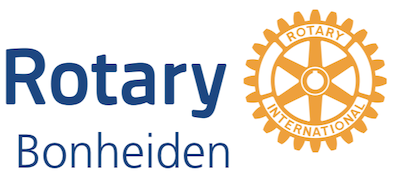 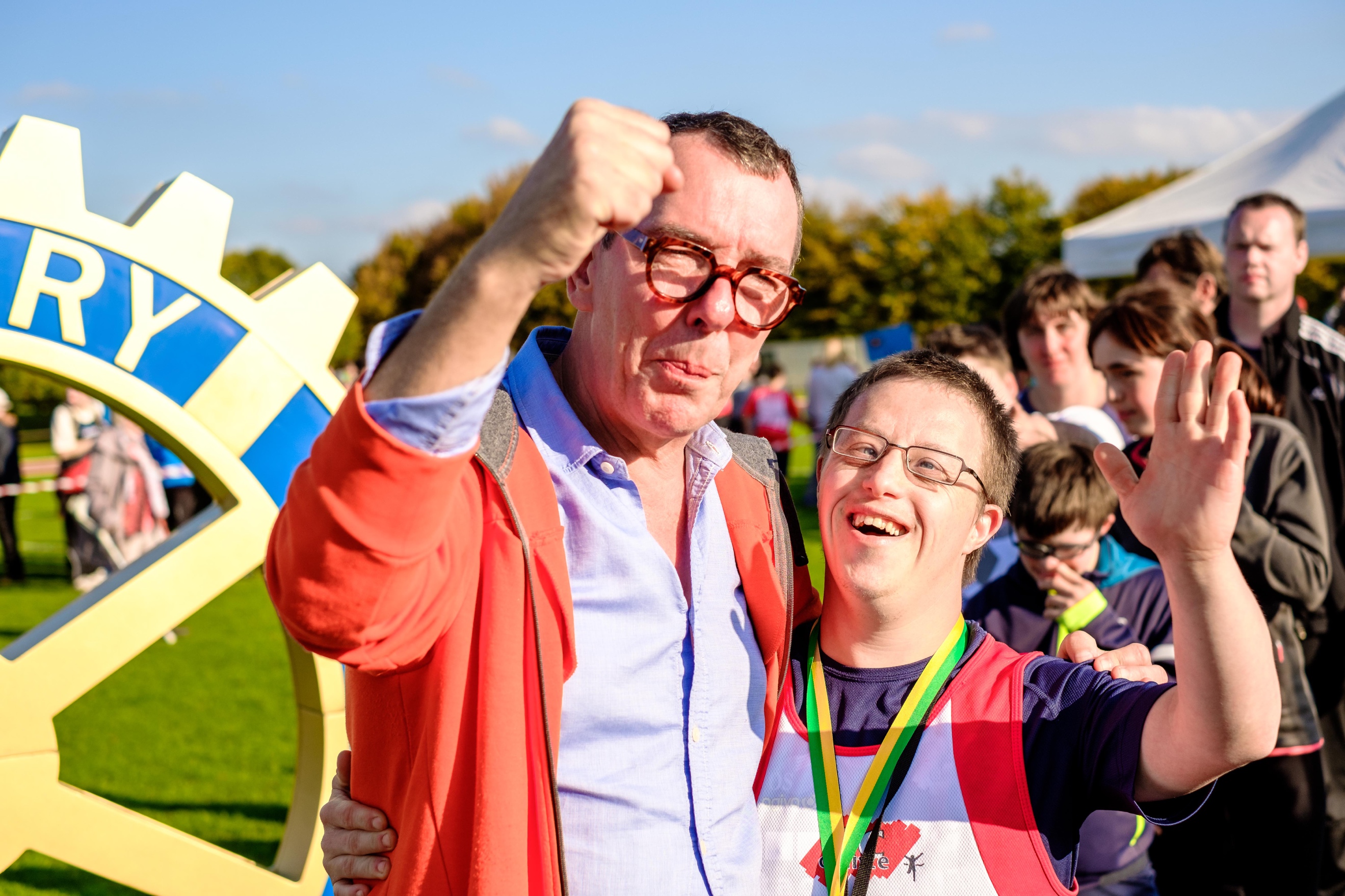 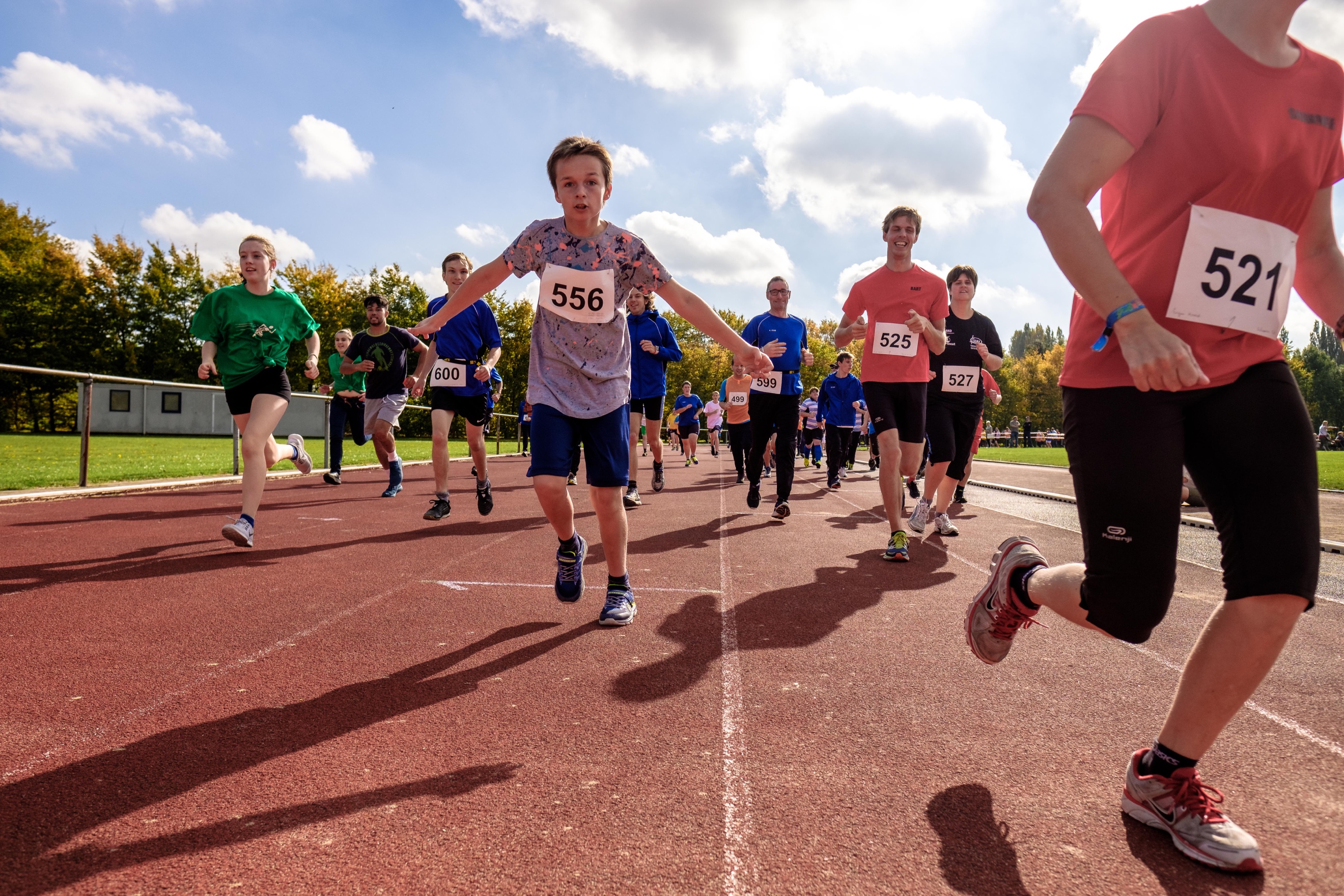 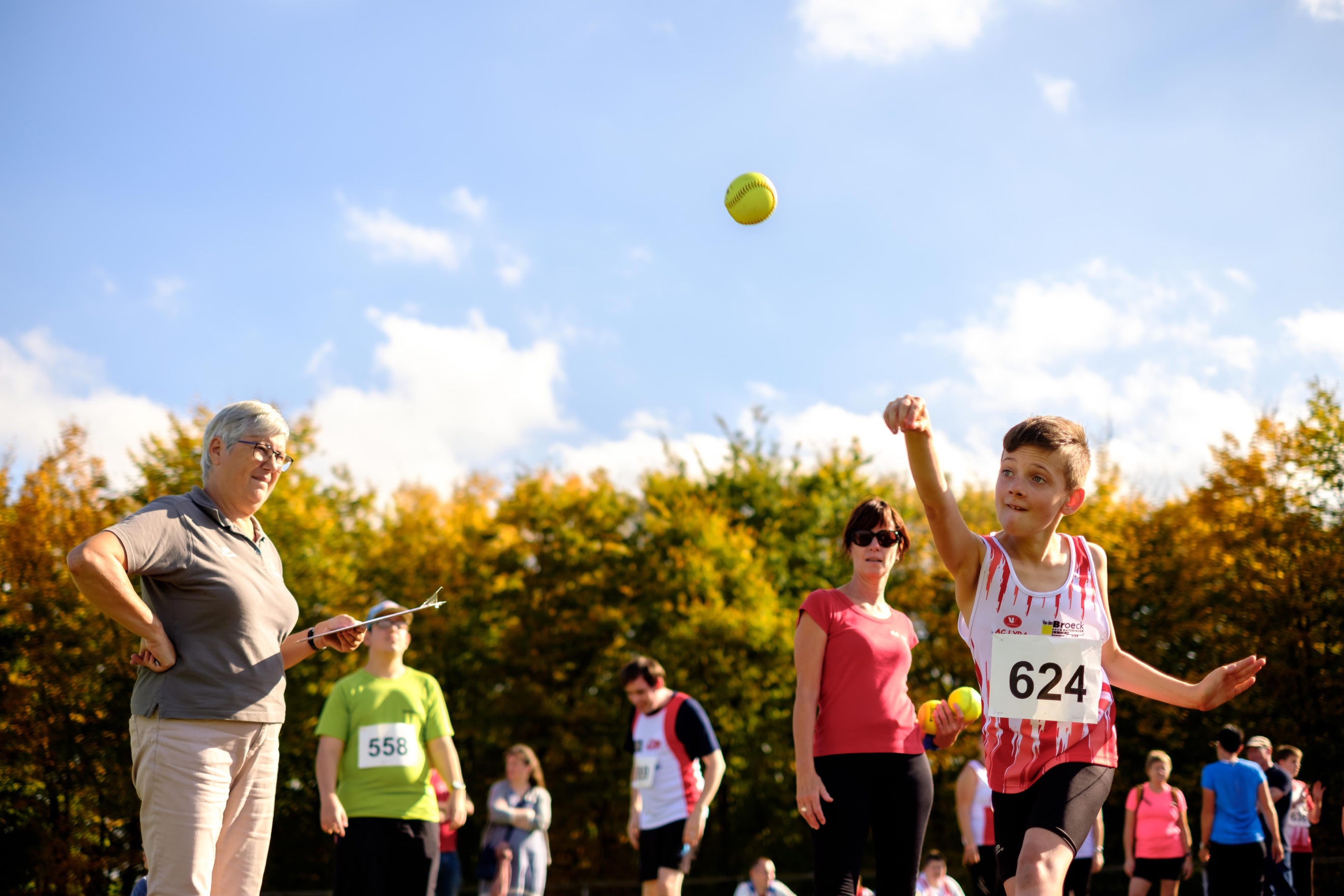 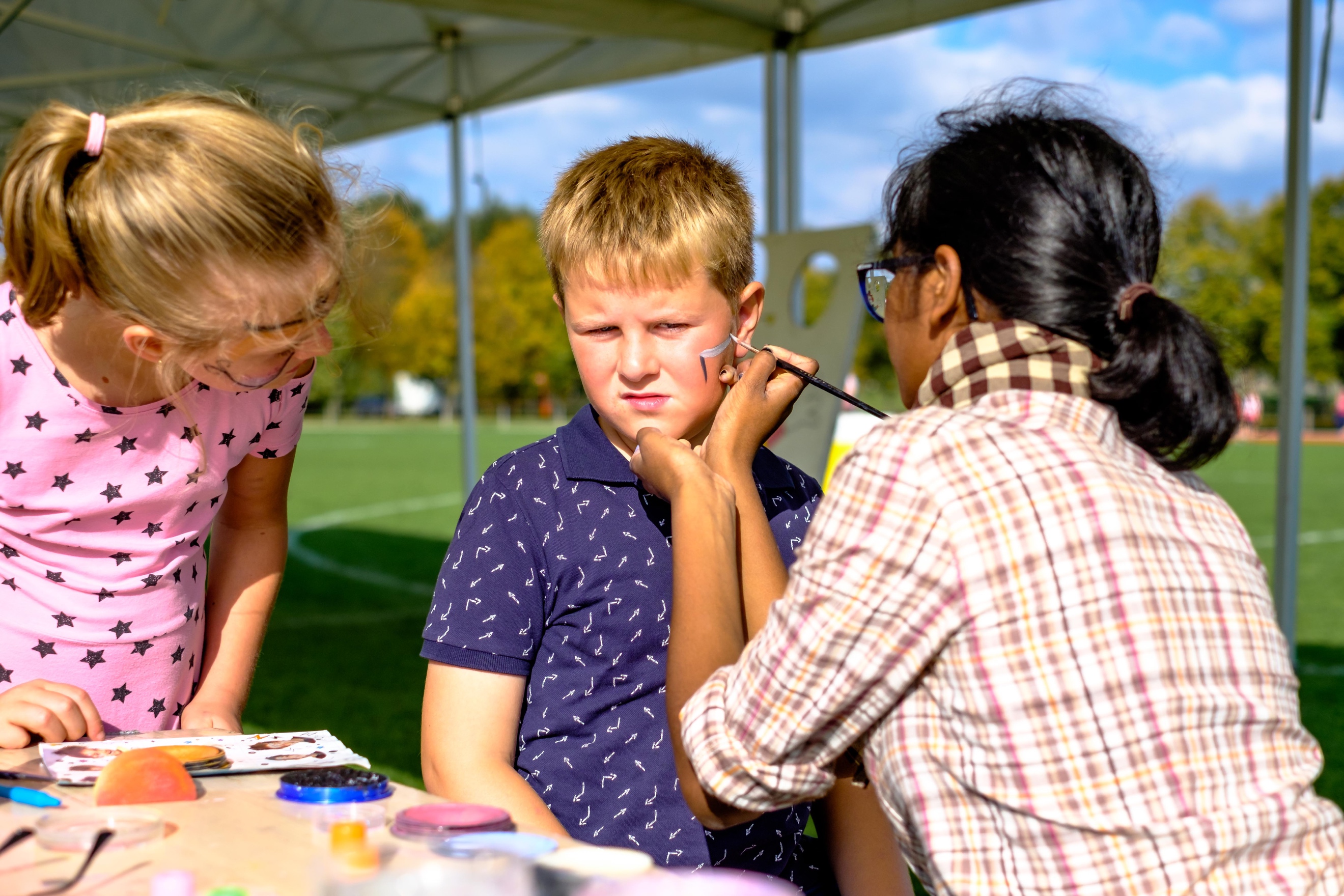 